Publicado en Barcelona el 17/07/2018 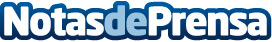 Maneras de combatir la celulitis este verano de manera efectiva y segura en Servi EstéticAunque el verano no es la única época en la que se debe tener especial cuidado con el aspecto, sí que es cierto que con la llegada del calor, al mostrar más zonas del cuerpo, se requiere especialmente mantener a raya la celulitis. Un problema que siempre preocupa y cuando llega esta época, más aúnDatos de contacto:Servi EstéticBalmes, 334 08006 Barcelona625 334 334Nota de prensa publicada en: https://www.notasdeprensa.es/maneras-de-combatir-la-celulitis-este-verano Categorias: Medicina Nutrición Sociedad Cataluña http://www.notasdeprensa.es